Утверждаю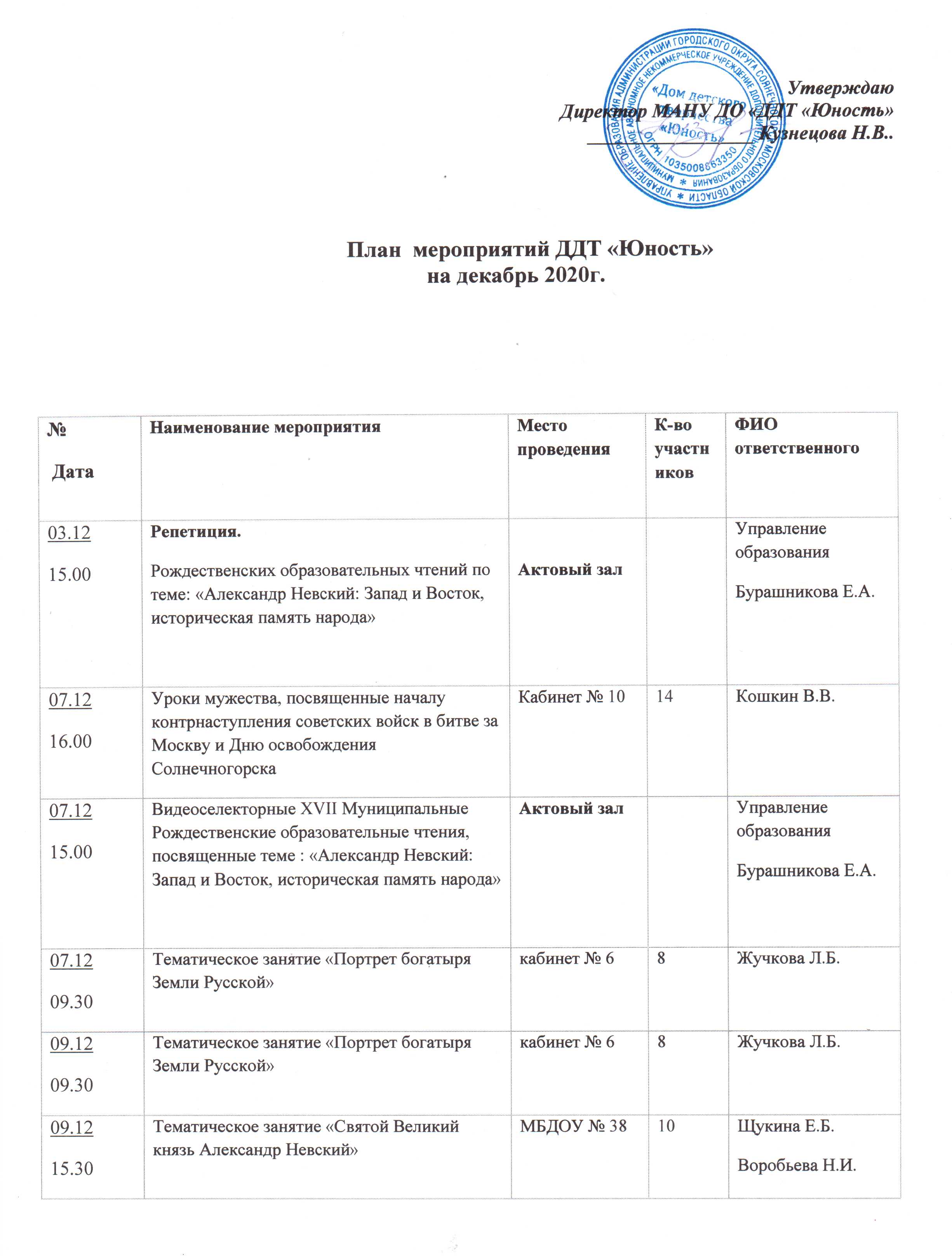   Директор МАНУ ДО «ДДТ «Юность»_________________ Кузнецова Н.В..                                           План  мероприятий ДДТ «Юность»на декабрь 2020г.№ ДатаНаименование мероприятияМесто проведенияК-во участниковФИО ответственного03.1215.00Репетиция. Рождественских образовательных чтений по теме: «Александр Невский: Запад и Восток, историческая память народа»Актовый залУправление образованияБурашникова Е.А.05.12Уроки мужества, посвященные началу контрнаступления советских войск в битве за Москву и Дню освобождения СолнечногорскаКабинет № 1014Кошкин В.В.07.1215.00Видеоселекторные XVII Муниципальные Рождественские образовательные чтения, посвященные теме : «Александр Невский: Запад и Восток, историческая память народа» Актовый залУправление образованияБурашникова Е.А.07.1209.30Тематическое занятие «Портрет богатыря Земли Русской» кабинет № 68Жучкова Л.Б.09.1209.30Тематическое занятие «Портрет богатыря Земли Русской»кабинет № 68Жучкова Л.Б.09.1215.30Тематическое занятие «Святой Великий князь Александр Невский»МБДОУ № 3810Щукина Е.Б.Воробьева Н.И.10.1216.00Генеральная репетиция Новогоднего концертаАктовый залБардина А.А.Шафранский Д.С.10.1217.00Игра «100 вопросов взрослому» - посвященная освобождению города Солнечногорска ДК «Лепсе»3Кошкин В.В.16.1210.00Теоретический семинар для педагогов дополнительного образования в онлайн формате на платформе Zoom по теме: «Пластилиновая фантазия»Актовый зал4Воробьева Н.И.Березин А.А.Кукушкина Н.Н.Жучкова Л.Б.17.1211.00Праздник для детей объединения «Цветик-семицветик»Актовый зал15Подъячева С.В.Воробъева Н.И.Знаменская С.И.Шафранский Д.С.17.1217.00 Концерт «Новогодний серпантин»Актовый зал15Бардина А.АШафранский Д.С.18.1210.0011.0017.00«Здравствуй Зимушка –Зима» - праздник в группах объединения «Ступеньки»Актовый зал121515Старченко Л.М.Шафранский Д.С.Воробьева Н.И.Знаменская С.И.До 20.12Организовать обследование помещений и территорий, прилегающих к образовательным организациям. По результатам обследования составить акты.Тимофеев А.В.21.129.3015.3016.30«Веселый алфавит» - открытое занятиеКабинет № 8121212Павлик Е.А.Воробьева Н.И.Кошкин В.В.21.1217.3018.45«Новогодняя викторина» - открытое занятие в объединении «Юный лингвист»Кабинет № 81212Павлик Е.А.Воробьева Н.И.23.1211.00Видеоселекторное совещание с заместителями  директора по безопасностиУОк/з1Тимофеев А.С.23.1217.00Новогодний концерт «Здравствуй Зимушка-зима» в объединении «Солнечные зайчики»Актовый зал8Каткова Е.Н.Шафранский Д.С.Воробьева Н.И.23.129.30«Здравствуй гостья Зима» - праздничное занятие для детей объединение «Мое солнышко»Кабинет № 310Знаменская С.И.Азаренкова Л.А.Бабий Н.И.24.1213.3015.00«Волшебная варежка» - новогодний праздник в объединении «Юный лингвист»Актовый залПавлик Е.А.Шафранский Д.С.Воробьева Н.И.24.1211.00«Мастерская Деда Мороза» открытое занятие в объединении «Ручное творчество»Кабинет № 16Бондарь С.В.Кошкин В.В.Воробьева Н.И.24.12«Изготовление  новогоднего сувенира» в объединении «Маленький художник»Клыпова О.Е.24.1216.1517.00«Новогодний фейерверк» праздничное выступление в объединении «Балира»Кабинет № 14Елсакова И.В.Елсакова Н.Ю.Воробьева Н.И.25.12«Создание Новогодних сувениров» - открытое занятие в объединении «Изостудия»Кабинет № 7Кукушкина Н.Н.Кошкин В.В.Воробьева Н.И.26.12Новогодние посиделки в объединении «Клуб авторской песни «Роза ветров»Актовый зал15Новокшонова К.В.Шкурко Т.В.27.12Новогодние посиделки в объединении «Клуб авторской песни «Роза ветров»Актовый зал15Новокшонова К.В.Шкурко Т.В.До 24.12Сдать информацию об участии ОУ в творческих конкурсах.Кошкин В.В.Воробьева Н.И.В течении месяцаВ рамках XVIII Московских областных Рождественских образовательных чтений по теме: «Александр Невский: Запад и Восток, историческая память народа»Создание мультфильма «Александр Невский»Кукушкина Н.Н.В течении месяцаПодготовка к конкурсу творческих работ «Рождественские творения»Педагоги ДДТ «Юность»В течении месяцаУчастие в Областном фестивале детского и юношеского и технического творчества «Юные таланты Московии»Кукушкина Н.Н.Бабий Н.И.Бардина А.А.Каткова Е.Н.В течении месяцаВсероссийский конкурс творческих работ «В свете елочных огней» (Онлайн)Клыпова О.Е.Жучкова Л.Б.Ермакова А.С.Бондарь С.В.В течении месяцаВсероссийский конкурс «Осенняя палитра» в рамках работы клуба «ЮНЕСКО» при поддержке МГУМоскваКукушкина Н.Н.В течении месяцаМосковский открытый фестиваль-конкурс «Волшебство акварели»МоскваЖучкова Л.Б.В течении месяцаОнлайн выставка-конкурс «Зимняя сказка»МоскваКукушкина Н.Н.В течении месяцаМосковский открытый фестиваль-конкурс «В ожидании чуда»МоскваКукушкина Н.Н.В течении месяца«Новогодний сувенир» в объединении «Мастерская творчества»МоскваЖучкова Л.Б.В течении месяцаФестиваль авторской песни «Осенний дебют»ОНЛАЙННовокшонова К.В.Шкурко Т.В.В течении месяцаТворческий конкурс «Как я помогаю маме и как я провожу выходные»Кабинет № 510Евдокимова Е.В.В течении месяцаТворческий конкурс «Моя волшебная сказка»Кабинет № 510Евдокимова Е.В.В течении месяцаПервенство по стрельбе в объединении «Молодой суворовец»- посвященный 79 годовщине освобождения города СолнечногорскаКабинет № 1014Кошкин В.В.